PJ Gillen School Community Council Norms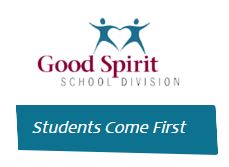 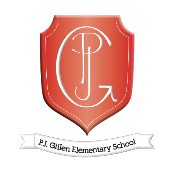 